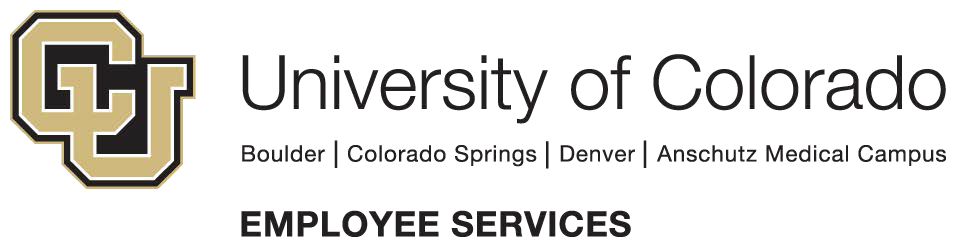 University of Colorado System AdministrationEmployee Acknowledgement Form / Classified Position AbolishmentI [NAME] have voluntarily accepted the non-classified / university staff position, position # [POSITION], effective [DATE]. I understand that the classified position I chose to vacate, position # [POSITION], will be abolished. I understand that I may appeal the abolishment of this classified position to the Colorado State Personnel Board no later than ten days (10) from the date of my signature, below. I understand that appeal forms and other information may be obtained online at http:// hr.colorado.edu/lr/Pages/DisputeResolution.aspx or from University of Colorado Employee Services by calling 303-860-4200.Employee Printed NameEmployee Signature	DateEmployee Services • Human Resources1800 Grant St., Suite 400 • 400 UCA • Denver, CO 80203Phone: 303-860-4200 • Fax: 303-860-4299